Łączniki VB 125Opakowanie jednostkowe: 1 sztukaAsortyment: K
Numer artykułu: 0055.0192Producent: MAICO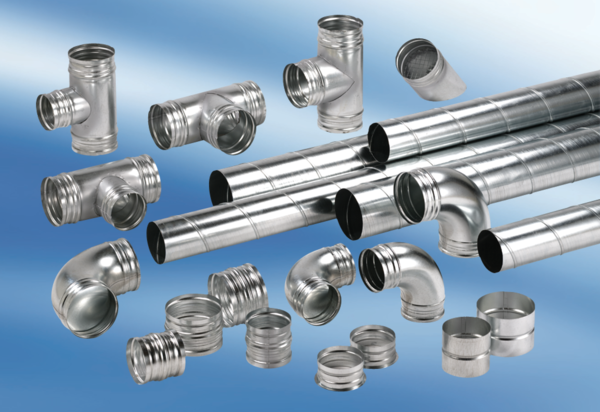 